T.CETİMESGUT KAYMAKAMLIĞIİlçe Milli Eğitim MüdürlüğüEtimesgut Şehit Salih Helvacı Mesleki ve Teknik Anadolu LisesiSayı   : 15637725-         				         		                          23/08/2021Konu : 2021-2022 Eğitim Öğretim	 Ders Yılı Başı Zümre Başkanları              Kurulu ToplantılarıZÜMRE BAŞKANLARINA;2021-2022 Eğitim Öğretim ders yılı başı okul zümre başkanları kurulu toplantısı ekte sunulan gündem maddeleri doğrultusunda 02/09/2021 PERŞEMBE SAAT 10:00'da okul müdürü başkanlığında öğretmenler odasında yapılacaktır. Tüm zümre başkanları öğretmenlerimizin belirtilen tarih ve saatte toplantıya hazırlık bir şekilde katılmaları gerekmektedir. Gereğini ve bilgilerinizi önemle rica ederim.									  Oktay ÇALIŞKAN         									      Okul Müdürü	EKLER:	1- Gündem Maddeleri	2- İmza Sirküsü------------------------------------------------------------------------------------------------------------------------------------------------Adres:                                                       Tel  : (312)  226 63 57                         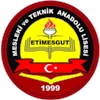 Ayyıldız Mah.6106.Sok No:6                  Fax : (312)  226 66 14                         Etimesgut/ANKARA                                e-posta:621819@meb.k12.trETİMESGUT ŞEHİT SALİH HELVACI MESLEKİ VE TEKNİK ANADOLU LİSESİ2021/2022 EĞİTİM ÖĞRETİM DERS YILI BAŞIZÜMRE BAŞKANLARI KURULU TOPLANTISIETİMESGUT ŞEHİT SALİH HELVACI MESLEKİ VE TEKNİK ANADOLU LİSESİ2021/2022  EĞİTİM ÖĞRETİM DERS YILI BAŞI ZÜMRE BAŞKANLARI KURULUA- Gündem  Maddeleri1-Açış, yoklama,  gündemin okunması ve eklenecek gündem maddelerinin teklifi2-Milli Eğitim Temel Kanunu'nun ve Türk Milli Eğitimi’nin genel amaçlarının okunması.3-Atatürk İlke ve İnkılâpları ile 29 Ekim, 10 Kasım, 23 Nisan, 19 Mayıs, 27 Aralık, 12 Mart, 18 Mart  yıllık planlara ve ders planlara eklenerek işlenmesi, Türkçe’nin öğrenciler tarafından doğru konuşulup yazılması hususunda yapılacak çalışmaların gözden geçirilmesi4-Bir önceki toplantıda alınan kararların değerlendirilmesi5-Eğitim ve öğretimin planlanması6-Zümre ve alanlar arası işbirliği ve esasların belirlenmesi7-Öğrenci başarısının artırılması için alınacak tedbirler8-Öğretim programlarında belirlenen ortak hedeflere ulaşılmasının değerlendirilmesi9-Öğrenme güçlüğü çeken öğrencilerle, öğrenme güçlüğü çekilen konuların ilgili zümre öğretmenleriyle işbirliği yapılarak belirlenen ve gerekli alınacak önlemlerin belirlenmesi, özel gereksinimli öğrenciler ile ilgili yıl içindeki çalışmaların değerlendirilmesi10-Sınavların (ortak sınavlar, beceri sınavları, sorumluluk sınavları) uygulanmasına yönelik değerlendirmeler11-Okul, okul bahçesi, derslikler, atölyeler, spor salonu, konferans salonu, kütüphane ve okulun tüm eklentilerinde iş sağlığı ve güvenliği konusunun değerlendirilmesi12- Meslek liselerinde dersleri için ayrıca;a) Alan ve bölümlerin gelir/gider durumlarının değerlendirilerek hizmet ve üretim kapasitelerinin güçlendirilmesib) Tanıtım, pazarlama, hizmet ve ürün satışıyla sosyal etkinliklere katılım için gerekli çalışmaların yürütülmesic) Alan ve bölümlerin tanıtım faaliyetlerinin değerlendirilmesid) İşletmelerde Mesleki Eğitim ve staj yapacak öğrencilerle ile ilgili konuların değerlendirilmesie) Mesleki rehberlik, üniversite rehberlik faaliyetlerif) Mezunları izleme faaliyetlerinin  değerlendirilmesig) Atölye ve laboratuar dersleri, kullanımı, uygulamaların ortak yapılması ile ilgili kararların alınması13- Kurum kültürü çalışmalarının değerlendirilmesi14- Okul kütüphanesinin etkin kullanımı ile ilgili değerlendirme yapılması, öğrencilere kitap, makale, gazete, dergi, şiir vs. okuma alışkanlığının kazandırılması için yapılacak çalışmaların değerlendirilmesi15- ÖZDEĞERLENDİRME modülü kapsamında yapılacak çalışmaların değerlendirilmesi16-Zümre başkanları koordinesinde;		a) Ortak sınavların genel analizleri, değerlendirilmesi		b) Ortak sınavlar öncesi zümre toplantıları ve sınav tutanağı		c) Ortak sınav soru ve cevap anahtarları teslim edilmesi ve duyuruların yapılması		d) Hazırlanan Performans1, Performans2 ve Proje değerlendirme ölçeklerinin hazırlanması17-2021-2022 eğitim öğretim yılında Covid-19 salgını koruma ve önleme tedbirleri kapsamında okulda alınacak önleyici tedbirler ve uyulması gereken kurallar.18-Covid-19 salgınının etkilerini azaltmak amacıyla yeni eğitim öğretim yılında rehberlik ve araştırma merkezi ile okul rehberlik ve psikolojik danışma servisince yapılacak çalışmalar hakkında bilgi vermek(Öğrenci, veli, personel, öğretmenlerimiz bilgilendirmeleri)19- Dilek ve temenniler, kapanış.B- Gündem  Maddelerinin GörüşülmesiC- Alınan KararlarUYGUNDUR.23/08/2021Oktay ÇALIŞKANOkul Müdürü2021/2022 EĞİTİM ÖĞRETİM YILI SENE BAŞI ZÜMRE BAŞKANLARI KURULUKARARLARIDIR.Atatürk İlke ve İnkılâpları ile 29 Ekim, 10 Kasım, 23 Nisan, 19 Mayıs, 27 Aralık, 12 Mart, 18 Mart yıllık planlara ve ders planlara eklenerek titizlikle işlenmesi, Türkçe’nin öğrenciler tarafından doğru konuşulup yazılmasına çok önem verilmesiDeğerler eğitimi projesinin kulüpler bazında planlanarak etkin bir şekilde aylık olarak uygulanmasına karar verilmiştir.(SEVGİ, SAYGI, SORUMLULUK, ADALET, YARDIMSEVERLİK, DOĞRULUK DÜRÜSTLÜK, GÜVEN, ÖZGÜVEN, HOŞGÖRÜ, ALÇAKGÖNÜLLÜLÜK, EMPATİ, KANAATKARLIK, ÇALIŞKANLIK, SABIRİstiklâl Marşı törenlerine tüm okul olarak azami hassasiyet gösterilmesi, milli manevi değerlerin ön plana çıkarılması, öğrencilerimizin bilinçlendirilmesi için gerekli önlemlerin alınması, en üst seviyede katılımın sağlanması için gerekli gayretin gösterilmesine karar verilmiştir.İlkyardım, madde-teknoloji bağımlılığı, şiddetin önlenmesi, hijyen kuralları vs. gibi konularda uzman kişiler tarafından eğitici ve rehberlik çalışmaları için destek alınmasına, seminerler düzenlenmesine karar verilmiştir.Özel gereksinimli kaynaştırma öğrencilerin iş ve işlemlerinin hassasiyetle yapılmasına karar verilmiştir.Mazeretli olarak sınava katılmayan öğrenciler için ilgili müdür yardımcısı koordinesinde önceden duyurularak girmeyenler için ortak bir sınav uygulaması yapılmasına karar verilmiştir.Atölyelerde, sınıflarda ve okulun tüm eklentilerinde iş güvenliği ve sağlığının birinci öncelik olarak belirlenerek yaklaşım gösterilmesine, risklerin anında okul idaresine bildirilmesine karar verilmiştir.Okuma saatlerinin edebiyat zümresi tarafından koordine edilerek edebiyat derslerinde yapılmasına karar verilmiştir.Öğrenci başarısını artırmak için talepler doğrultusunda yetiştirme ve destekleme kursların açılmasına karar verilmiştir.Boş geçen derslerin nöbetçi öğretmenler tarafından nezaret edilmesine, boş derslerde öğrencilerin okul bahçesine indirilmemesine, ancak salgın sürecinde bahçeye indirilmesine karar verilmiştir.Zümreler arası öğretmenlerce ortak konularda iş birliği yapılmasına karar verilmiştir.Meslek dersleri gurup oluşturulurken minimum 2 gurup yapılması, fiziki imkanlar yetiyorsa derslerin bölünmesi, yetmemesi durumlarda uygun olan atölye ve derslikleri 2 öğretmen tarafından uygulamalı derslerin işlenmesine karar verilmiştir.Sosyal faaliyetlere katılacak öğrencilerin seçiminde okul idaresiyle koordineli hareket edilmesine, etkinlik 1 ay öncesinden okul idaresine bilgi verilmesine, sürekli aynı öğrencilerin görevlendirilmemesi hususuna özen gösterilmesine karar verilmiştir.Sosyal faaliyetlere, etkinliklere katılan öğrenciler ders öğretmenleri tarafından kesinlikle yoklamada yok yazılmasına, etkinliği yapan öğretmenlerin de etkinliğe katılacak öğrencilerin listelerini okul idaresine en geç 5 işgünü içinde teslim etmesine karar verilmiştir.Ortak sınavlarda sınav öncesi güvenlik önlemlerin hassasiyetle alınmasına karar verilmiştir. Ortak sınavlar öncesi zümre başkanları koordinesinde toplantı yapılması, sınav öncesi esasların görüşülmesi, sınav tutanağının hazırlanması, sınav tarihinden itibaren 5 işgünü içinde okul idaresine teslim edilmesi kararlaştırılmıştır.Ortak sınavların bir ders saatine uygun olacak şekilde hazırlanmasına özen gösterilmesine karar verilmiştir.Ortak sınavlarda sınav süresinin bitimine kadar öğrencilerin sınıftan çıkarılmamasına karar verilmiştir.Ortak sınav tarihiden itibaren 5 işgünü içinde sınav soru ve cevap anahtarının (soru ve cevap anahtarlarının altında ders öğretmen isim soyisimleri, şubeleri yazılarak ve imzalanarak)  okul idaresine teslim edilmesi kararlaştırılmıştır.Ortak sınav yapıldıktan sonra( en az 2 ders saatinden sonra) soru ve cevap anahtarları okul sınav panosunda tüm öğrencilere duyurulmasına karar verilmiştir.Ortak sınavların genel analizleri zümre başkanı koordinesinde aylık zümre toplantılarında değerlendirilerek okul idaresine teslim edilmesi kararlaştırılmıştır.Ortak sınav tarihlerinin zümre başkanlarınca hazırlanarak en geç 4 Ekim tarihine kadar duyurulmasına karar verilmiştir.Öğrenciler arasında teneffüs saatlerinde tütün kullanımını önlenmesi için lavabolarda ortak tutum sergilenerek azami özen gösterilmesi, rehberlik ve denetimlerin nöbetçi öğretmenler tarafından özenle yapılmasına karar verilmiştir.Okulda 2'li eğitim yapılması, hafta sonları açık lise olması, özel eğitim sınıfı olması nedenlerle acil öngörülemeyen durumlar için katlarda bir lavabonun kapalı tutulmasına karar verilmiştir.2021-2022 eğitim öğretim yılında blok ders uygulaması yapılmasına karar verilmiştir. Ancak salgın sürecinde bu uygulama yapılmayacaktır. 40 dakika ders, 10 dakika teneffüs.2021-2022 eğitim öğretim yılında sabahçı öğrenciler için derslerin başlangıç saatinin 08:30, çıkış saati 15:50; öğlenci öğrenciler içinde giriş saatinin 10:10, çıkış saatinin 16:40 olmasına karar verilmiştir.Mesleki açıköğretim yüzyüze eğitim derslerinin Cumartesi ve Pazar günleri yapılmasına karar verilmiştir.Kurum kültürünün oluşması için alınan tüm kararlara tüm öğretmenlerimizin titizlikle riayet etmesi kararlaştırılmıştır.Salgın tedbirlerine bakanlığımızın talimatları hazırlıkların tamamlanmasına, gerekli önlemlerin hassasiyetle alınmasına karar verilmiştir.UYGUNDUR.02/09/2021Oktay ÇALIŞKANOkul MüdürüS.NO	ADI VE SOYADIZÜMRE BAŞKANIİMZA1TÜRK DİLİ VE EDEBİYATI2MATEMATİK3FİZİK4KİMYA/KİMYA TEKNOLOJİSİ5BİYOLOJİ6TARİH7COĞRAFYA8İNGİLİZCE9FELSEFE10DİN KÜLTÜRÜ VE AHLÂK BİLGİSİ11BEDEN EĞİTİMİ12GÖRSEL SANATLARERTAN KÖTEK13MÜZİKSEDA YAĞMUR YILMAZ14ADALET ALANIÇİĞDEM SÜYGÜN15BÜRO YÖNETİMİ ALANINERMİN T. AKSİN16BİLİŞİM TEKNOLOJİLERİ ALANIDERYA UZMAY17MUHASEBE FİNANSMAN ALANIZUHAL ERDEM MAKİNE18SAĞLIK BİLGİSİZÜHAL ALTINSOY19TUBA SANIRÖZEL EĞİTİMMurat DÜNDARMüdür YardımcısıOktay ÇALIŞKANOKUL MüdürüMurat DÜNDARMüdür YardımcısıOktay ÇALIŞKANOKUL MüdürüMurat DÜNDARMüdür YardımcısıOktay ÇALIŞKANOKUL MüdürüMurat DÜNDARMüdür YardımcısıOktay ÇALIŞKANOKUL MüdürüToplantı BaşkanıOktay ÇALIŞKAN-OKUL MÜDÜRÜToplantı Tarihi ve Yeri2 Eylül Perşembe Saat 10:00  Sorumlu Okul Eğitim Yöneticisi YardımcısıMurat DÜNDAR-Müdür YardımcısıYazman Üyeler